DSE Screen Equipment (DSE) policy V3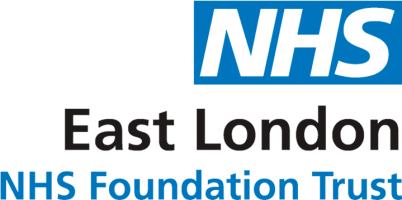 Display Screen Equipment - User Eye Test Application Form1 Trust employee who uses a DSE for at least two hours daily, with at least one hour continuous usage or prolonged spells of intensive work.Employee’s Name:	 	_Contact	Number:   	Employee’s Name:	 	_Contact	Number:   	Manager’s Name:	 	_Manager’s Name:	 	_Department & Location:	 	__ 	Department & Location:	 	__ 	Directorate:	 	_ 	Directorate:	 	_ 	The above employee is designated as a Display Screen Equipment (DSE) User1. Please tick as appropriate:New User	Routine Test	Experiencing SymptomsThe above employee is designated as a Display Screen Equipment (DSE) User1. Please tick as appropriate:New User	Routine Test	Experiencing SymptomsEmployee’s Signature:	 	_Date:	 	_Manager’s Signature:	 	_Date:	 	_Please ensure the above details are completed before going to the cashierPlease ensure the above details are completed before going to the cashier